Crenshaw Book Club MeetingNovember 10th, 2017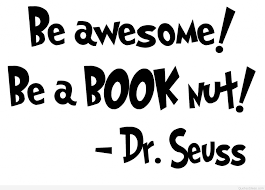 Members Sign in“Dice Breakers”Snacks & Group Discussions at Tables Activities:art - create your own CrenshawLetter to the AuthorCreate a “ShelFIE"Pictionary   5. Closing- SurveYCrenshaw Quotes….“Imaginary friends are like books. We're created, we're enjoyed, we're dog-eared and creased, and then we're tucked away until we're needed again.” “Fun fact, Jackson. You can't see sound waves, but you can hear music.” “Meantime, I was going to enjoy the magic while I could.” “I like not knowing everything. It makes things more interesting.” “Remember when my little sister first came home. But I don’t remember trying to put her in a box so we could mail her back to the hospital.”Name: _____________________ Homeroom: _________________What did you enjoy about reading the book?What did you enjoy about our Book Club meeting today? Do you have any suggestions for next time? Or activities you would like to try?THANKS FOR COMING!! 